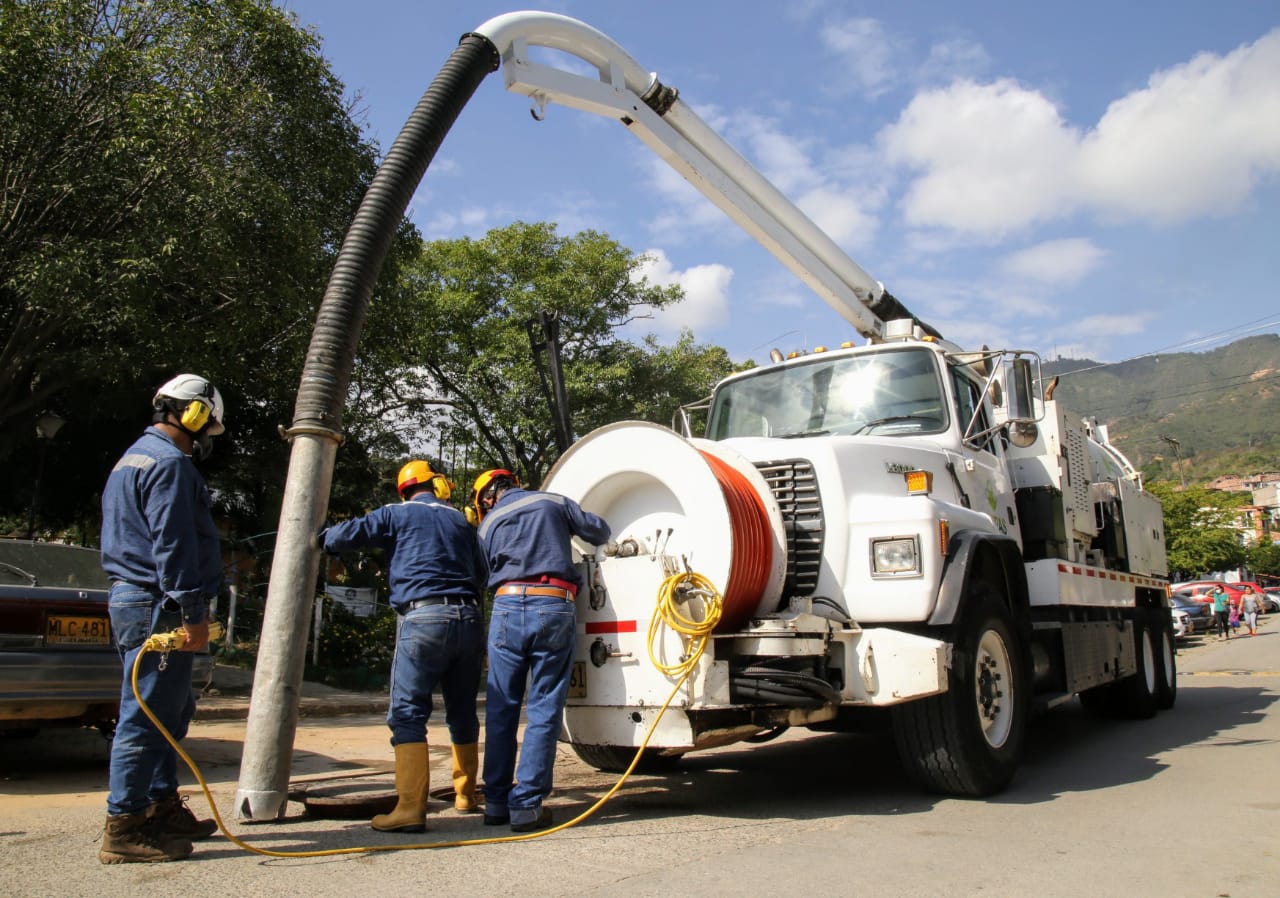 Continúan jornadas de mantenimiento y limpieza de redes 16 de marzo 2021El compromiso por brindar un servicio de calidad es 24 horas al día, 7 días a la semana, por eso no nos detenemos. Estas son las actividades de limpieza y mantenimiento de redes de esta semana. Distrito I, William Muñoz: 350 664 3572•	Se adelantarán labores de pequeñas reparaciones. Distrito II, Cristóbal quintero: 318 325 0588•	15 y 16 de marzo: barrio García Rovira.•	17 de marzo: barrio Chorreras de Don Juan.•	18 de marzo: barrio Villas del Romero y los Búcaros.•	19 de marzo: barrio Villa del Prado.•	20 de marzo: barrio la Esmeralda.Distrito III, Hernando Torres 350 307 6720  •	15 de marzo: la Riviera, Versalles Real, Pinar de Versalles, Jardín de     Versalles.•	16 de marzo: Versalles Campestre, E.S. Terpel Autopista, Villa Margarita, E.S. Cotrasur Autopista.•	17 de marzo: Mediterrané, Valmonti y Torino, el Olimpo, Monte Sol. •	18 de marzo: González Chaparro, Prados de Laurentia, La Paz, Los Príncipes.•	19 de marzo: Villa Claver, Colegio Reina de la Paz, Villas de San Diego,     Baviera.•	20 de marzo: Brisas de la Florida, Villa Yolanda.Distrito IV, Orlando Sanguino 315 385 5948•	15 de marzo: Jardines De Provenza y Las Delicias, Villa Flor y Granjas De Provenza.•	17 de marzo: villa Sara, Toledo Plata.•	18 de marzo:  Dangón, Ciudad Metropolitana.•	19 de marzo: España, España1 •	20 de marzo: Marianella. Oficina Asesora de Comunicaciones EMPAS                  Correo: empascomunicaciones@gmail.com – comunicaciones@empas.gov.coTel: 6059370 ext 109 – 110 -171                                                                                                                                                                                                                                                                                                                       